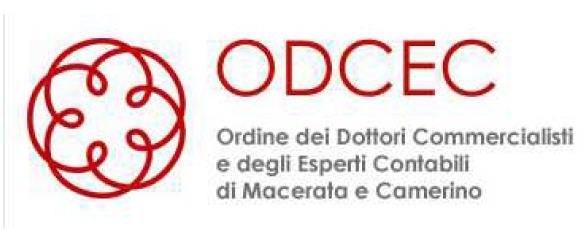 Non vi sono state richieste di accesso civico generalizzato per l’anno 2021.REGISTRO DEGLI ACCESSI (art. 5, co.2, d.lgs. n. 33/2013) – Anno 2021Linee guida A.N.AC (Delibera n. 1309/2016)REGISTRO DEGLI ACCESSI (art. 5, co.2, d.lgs. n. 33/2013) – Anno 2021Linee guida A.N.AC (Delibera n. 1309/2016)REGISTRO DEGLI ACCESSI (art. 5, co.2, d.lgs. n. 33/2013) – Anno 2021Linee guida A.N.AC (Delibera n. 1309/2016)REGISTRO DEGLI ACCESSI (art. 5, co.2, d.lgs. n. 33/2013) – Anno 2021Linee guida A.N.AC (Delibera n. 1309/2016)REGISTRO DEGLI ACCESSI (art. 5, co.2, d.lgs. n. 33/2013) – Anno 2021Linee guida A.N.AC (Delibera n. 1309/2016)REGISTRO DEGLI ACCESSI (art. 5, co.2, d.lgs. n. 33/2013) – Anno 2021Linee guida A.N.AC (Delibera n. 1309/2016)Data di presentazioneTipo AccessoOggetto della richiestaPresenza di  coninteressatiData del provvedimentoEsito della richiesta18/03/2021DocumentaleAccesso agli atti riguardante posizione disciplinareNO09/04/2021Positivo